АДМИНИСТРАЦИЯ  МУНИЦИПАЛЬНОГО ОБРАЗОВАНИЯ «НОВОДУГИНСКИЙ РАЙОН» СМОЛЕНСКОЙ ОБЛАСТИРАСПОРЯЖЕНИЕот 26.03.2021 № 121-рО проведении мероприятий по благоустройству и санитарной очистке территории муниципального образования «Новодугинский район» Смоленской области В целях повышения уровня благоустройства и санитарного состояния территории населенных пунктов муниципального образования «Новодугинский район» Смоленской области, поддержания чистоты и порядка:1. В период с 05.04.2021 по 05.05.2021 провести на территории муниципального образования «Новодугинский район» Смоленской области мероприятия по благоустройству и санитарной очистке территории Новодугинского района Смоленской области, руководствуясь правилами благоустройства сельских поселений.2. Рекомендовать Главам сельских поселений Новодугинского района Смоленской области в период с 05.04.2021 по 05.05.2021:- провести весенние субботники по санитарной очистке территории от зимних накоплений мусора;- убрать с проезжих частей улиц, газонов, тротуаров строительные и другие материалы, дрова;- в населенных пунктах муниципального образования «Новодугинский район» Смоленской области, имеющих твердое покрытие уличной дорожной сети,  тротуары, организовать уборку антигололедных средств (песка);- в жилом секторе, на территории многоквартирных домов, обеспечить уборку придомовой территории;- провести работу по выявлению и ликвидации не санкционированных свалок на территории населенных пунктов.             3. Рекомендовать руководителям учреждений и организаций всех форм собственности  Новодугинского района Смоленской области, организовать на подведомственной и закрепленной территории мероприятия по уборке и благоустройству.4. При проведении весенних субботников руководителям организаций, предприятий, учреждений провести инструктажи по технике безопасности и по соблюдению правил пожарной безопасности.5. Руководителю МУП «ЖКС» (И.А. Васильев) оказывать помощь Главам сельских поселений, организациям, учреждениям и населению Новодугинского района Смоленской области по вывозу крупногабаритного мусора,  древесно-кустарниковой растительности.6. Настоящее распоряжение опубликовать в районной газете «Сельские зори» и разместить на официальном сайте администрации муниципального образования «Новодугинский район» Смоленской области.7. Контроль за исполнением настоящего распоряжения возложить на заместителя Главы муниципального образования «Новодугинский район» Смоленской области В.В. Иванова.Глава муниципального  образования «Новодугинский район» Смоленской области                                                                                      В.В. СоколовВиза:С.Н. Эминова              _____________«________» _____________Д.А. Романова             _____________«________» _____________Отп. 1 экз. – в делоИсп. _________В.В. Ивановт. 2-12-44"____" _________  ______Разослать:главам с/п, отделу образования, отделу по культуре, ДРСУ, МУП «ЖКС»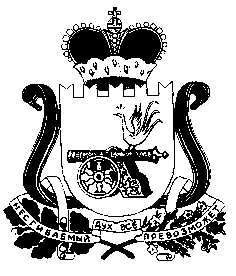 